Objectifs de la formationL'Entomologie ou étude des Insectes est une science qui tient une place importante dans le monde sur le plan agricole, forestier,  médical et vétérinaire. En Algérie, beaucoup de problèmes liés aux Insectes restent inexpliqués par le manque d'Entomologistes dans les secteurs sus - énumérés.L’objectif principal est de former des systématiciens en entomologie.Profils et compétences visés Plusieurs secteurs d’activité socio-économiques se trouvent démunis de connaissances dans le domaine des Insectes, ce qui justifie la création de postes d'emplois pour résoudre les nombreux problèmes auxquels font face la Santé, l'Agriculture et l'Environnement et même les laboratoires des services de sécurité nationale. La finalité de cette filière ne consiste pas donc à former des fondamentalistes mais des licenciés capables de résoudre les problèmes posés.Métiers et domaines visés/ insertion professionnelle-Les laboratoires d’analyses-Secteurs agricoles  et vétérinaires ; INPV, ITGC, DAAS, INRA -Secteurs forestiers-La police scientifique-L’enseignement  أهداف مسارالتكوينعلم الحشرات أو دراسة الحشرات هو علم يحتل مكانة مهمة في العالم من الناحية الزراعية, الغابية, الطبية والبيطرية.توجد في الجزائر مشاكل كثيرة سببها الأساسي الحشرات, مازالت غير مفهومة بسبب نقص الاختصاصيين في علم الحشرات في كل المجالات السابقة.الهدف الرئيسي لهذا التكوين هو تكوين مصنفين في علم الحشرات.المهارات المستهدفةتفتقر العديد من قطاعات النشاط الاجتماعي الاقتصادي إلى المعرفة في مجال علم الحشرات، مما يبرر إنشاء مراكز توظيف لحل العديد من المشاكل التي تواجه الصحة والزراعة والبيئة، وحتى مختبرات خدمات الأمن القومي. لذلك فإن الهدف من هذا التكوين ليس تدريب الأكاديميين فقط ولكن مختصين قادرين على حل هده المشاكل.المهن والميادين المستهدفة / الإدماج المهني- مخابر التحاليل الطبية - القطاعات الزراعية والبيطرية ؛ INPV، ITGC، DAAS، INRA- القطاعات الغابية-الشرطة العلمية-التعليم Semestre 5•	Semestre 6الجمهورية الجزائرية الديمقراطية الشعبيةRépublique Algérienne Démocratique et Populaireوزارة التعليم العالي و البحث العلميMinistère de l’Enseignement Supérieur et de la Recherche Scientifique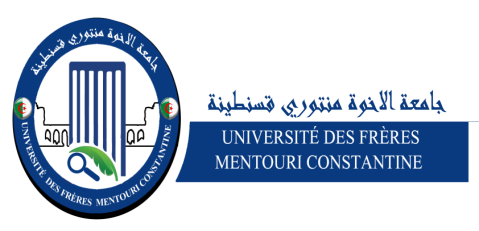 Département de Biologie Animale ليــــسانــــس-  أكــــاديـــمـــيــة « علم الحشرات »Licence Académique« Entomologie  »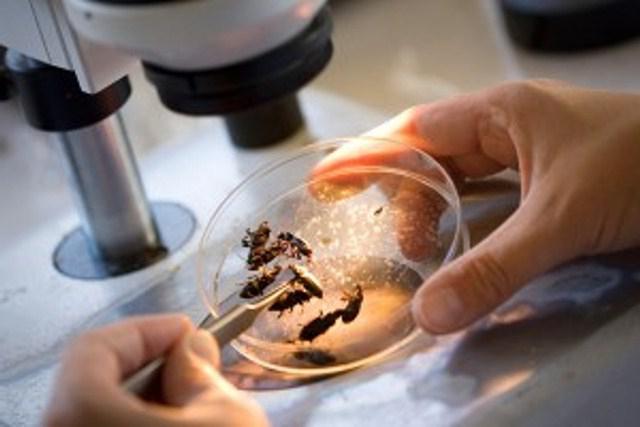 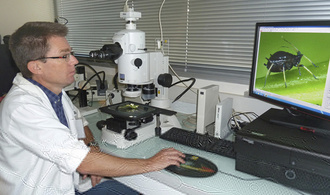 2019-2020Unité d’EnseignementVHSVH hebdomadaireVH hebdomadaireVH hebdomadaireTravailCoeffCréditsMode d'évaluationMode d'évaluationUnité d’Enseignement14-16 semCTDTPPersonnelCoeffCréditsContinuExamenUE fondamentales918UEF1 (O/P)M1 : Anatomie des insectes 67h301h301h301h3082h303640%60%M2 : Systématiques 67h303h001h3082h303640%60%M3 : Biologie de développement 67h303h001h3082h303640%60%UE méthodologies59UEM1 (O/P)M1 : Pesticides60h003h001h0065h003540%60%M2 : Statistique I45h001h301h3055h002440%60%UE découverte22UED1 (O/P) M1 : Informatique I45h001h301h305h002240%60%UE transversale11UET1 (O/P) M1 : Anglais22h301h302h3011-100Total Semestre 5375h00225h90h60h375h1730Unité d’EnseignementVHSVH hebdomadaireVH hebdomadaireVH hebdomadaireTravailCoeffCréditsMode d'évaluationMode d'évaluationUnité d’Enseignement14-16 semCTDTPPersonnelCoeffCréditsContinuExamenUE fondamentales918UEF1 (O/P)M1 : Physiologie des insectes67h301h301h301h3082h303640%60%M2 : Méthodes et techniques d’échantillonnage 67h303h001h3082h303640%60%M3 : Entomologie Appliquée 67h303h001h3082h303640%60%UE méthodologies59UEM 1(O/P)M1 : Entomo-Toxicologie 60h003h001h0065h003540%60%M2 : Statistique II45h001h301h3055h002440%60%UE découverte22UED1(O/P) M1 : Informatique II45h001h301h305h002240%60%UE transversale11UET1 (O/P) M1 : Anglais II22h301h302h3011-100%Total Semestre 6375h00225h90h60h375h001730